　　109學年度第2學期「受刑人子女就學補助」即日起開始受理，倘有符合資格者請於開學後1個月內提出。(依各學校開學時間，例：110年2月21日等開學者應於110年3月22日前提出)                                *********************************************************************一、補助對象：    （一）在監執行之『受刑人（不含被告及受觀察勒戒處分人）』子女。    （二）子女需為6歲以上，25歲以下。    （三）子女需就讀於政府立案之：公立國中及國小。公立或私立之高中職、專科學校、技術學院、大學。不含碩士班及博士班。二、申請條件：    （一）申請補助之學期開學日，仍為在監執行之『受刑人』。    （二）需經政府列為中低收入戶或低收入戶。    （三）雖非中低收入戶或低收入戶，但確實家庭無法繳納學雜費，而有證明者。    （四）未受其他政府機關之就學補助或減免者。三、補助金額：    （一）國小：新台幣1,000元整。    （二）國中：新台幣2,000元整。    （三）高中職（含五專前三年）：新台幣5,000元整。    （四）大專院校（不含五專前三年）：新台幣20,000元整。四、補助範圍：    （一）包含學雜費、國中小學代收代辦費，但不包含學分費、延長修業年限、重修、補修、輔系、雙主修及教育學程學分費等就學費用。    （二）該學年度實際繳納之學雜費、國中小學代收代辦費如低於本計畫補助金額，僅得補助該學年度實際繳納數額。五、應備文件：     （一）申請書    （二）受刑人子女身分證明（子女之身分證影本或戶籍謄本或戶口名簿影本）    （三）屬於下列情形之一者之證明文件：          1.經政府列為中低收入戶或低收入戶證明。       或2.確實無法繳納學雜費、國中小學代收代辦費，而有村里長證明、失業　　　　　　給付證明或扣繳憑單等相關證明文件。    （四）學雜費或國中小學代收代辦費繳費證明『正本』。    （五）受刑人『子女』或『家屬』之金融機構帳號存摺封面影本。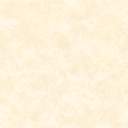 